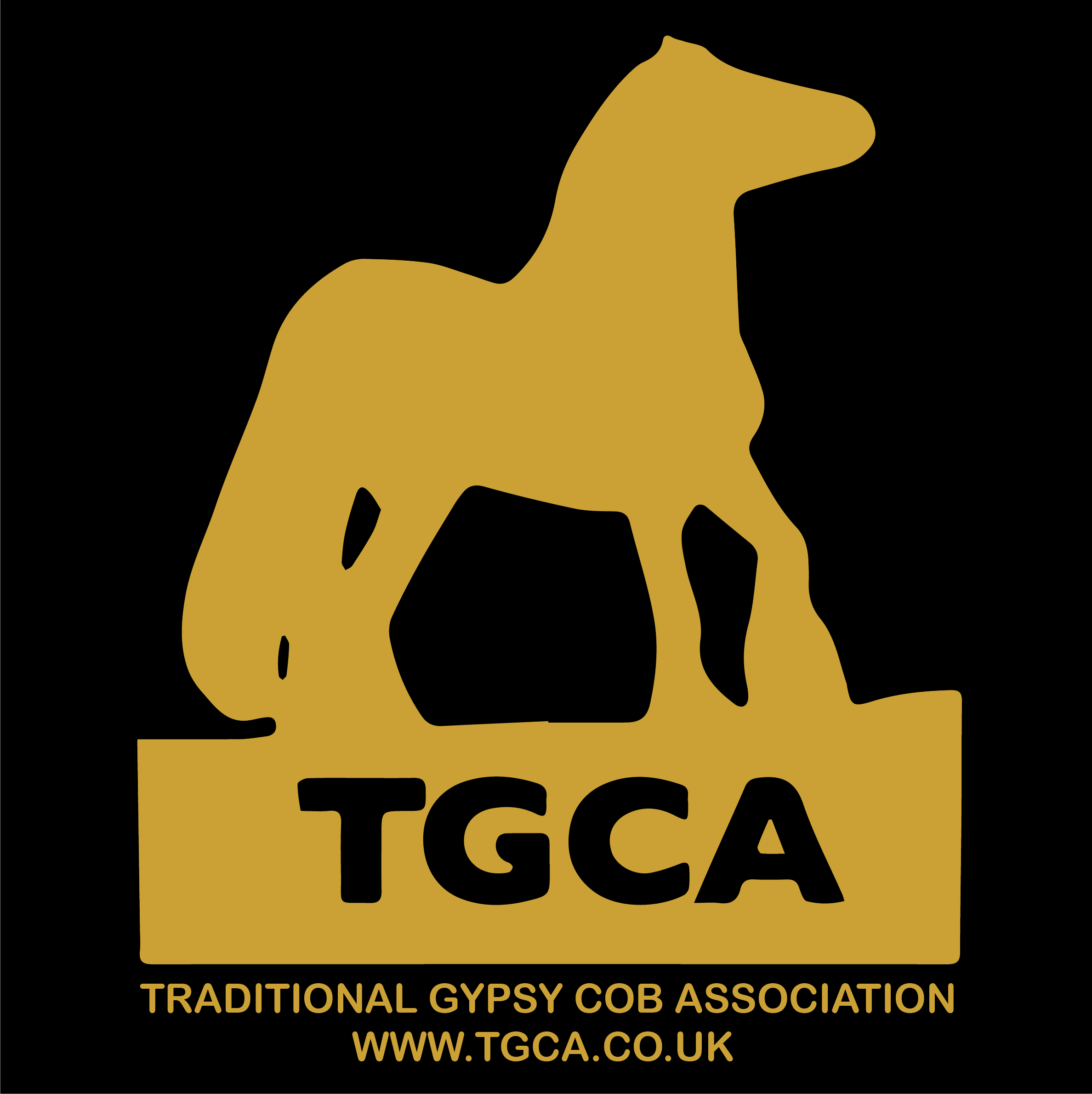 TGCA Horse Registration FormPassport applicationCOMPLETE FOR:  A PART BRED Horse With Known/ Unknown Breeding  Send to: Send to: PO Box  TGCA, PO Box 1120, CT1 9ULPLEASE COMPLETE SECTIONS 1 - 5 (IN BLOCK CAPITALS)and clearly PLEASE ENSURE YOU HAVE:   YOU HAVE , COMPLETED THIS FORM IN FULLSENT PAYMENT IN FULL Either online or enclosedSENT 4 IMAGES ( ONE OF EACH SIDE 2 will be included in passport ) Either emailed or photos enclosedATTACHED YOUR IDENTITY FORM (completed by the vet , who has completed all sections that can be easily read )FOR GUIDANCE: Please refer to ‘Passport Overview’ -  https://www.tgca.co.uk/passport-overview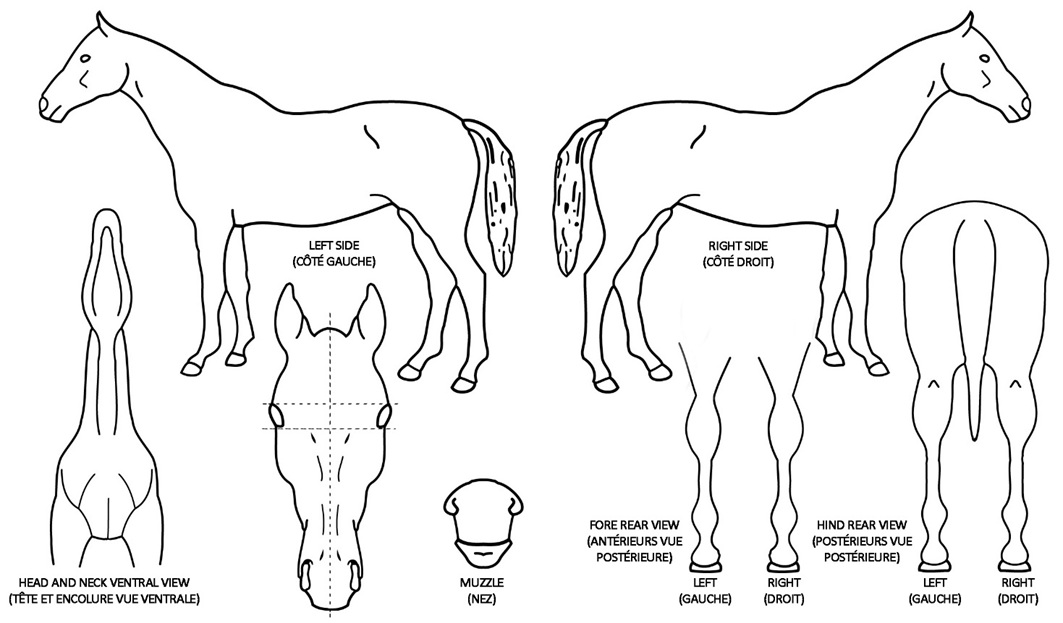 1  EQUINE DETAILS1  EQUINE DETAILS1  EQUINE DETAILS1  EQUINE DETAILS1  EQUINE DETAILSName of Horse:Name of Horse:Date of Birth:Date of Birth:Country of Birth:Country of Birth:Breeder Name & Address:Breeder Name & Address:(if known)(if known)(if known)(if known)(if known)Indicate:Indicate:Mare Filly Stallion Colt Gelding Mare Filly Stallion Colt Gelding Mare Filly Stallion Colt Gelding Mare Filly Stallion Colt Gelding Mare Filly Stallion Colt Gelding Colour:Colour:Height at maturity:Height at maturity:Microchip No: Microchip No: (Please enclose any spare bar code stickers for inclusion into the passport.  Please do not stick them to this form.)(Please enclose any spare bar code stickers for inclusion into the passport.  Please do not stick them to this form.)(Please enclose any spare bar code stickers for inclusion into the passport.  Please do not stick them to this form.)(Please enclose any spare bar code stickers for inclusion into the passport.  Please do not stick them to this form.)(Please enclose any spare bar code stickers for inclusion into the passport.  Please do not stick them to this form.)Passport ULEN Number:Passport ULEN Number:(not required if you are applying for a new TGCA passport)(not required if you are applying for a new TGCA passport)(not required if you are applying for a new TGCA passport)(not required if you are applying for a new TGCA passport)(not required if you are applying for a new TGCA passport)Section applied forSEE DETAILS PAGE 2 Section applied forSEE DETAILS PAGE 2 DRUM              SPORT                 NATIVE                    SHOW COB         PONY   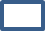 DRUM              SPORT                 NATIVE                    SHOW COB         PONY   DRUM              SPORT                 NATIVE                    SHOW COB         PONY   DRUM              SPORT                 NATIVE                    SHOW COB         PONY   DRUM              SPORT                 NATIVE                    SHOW COB         PONY   2  HORSE OWNER DETAILS2  HORSE OWNER DETAILS2  HORSE OWNER DETAILS2  HORSE OWNER DETAILS2  HORSE OWNER DETAILS2  HORSE OWNER DETAILS2  HORSE OWNER DETAILSName:Telephone No:Telephone No:Address:Email:TGCA Membership Number:TGCA Membership Number:Please complete a) or b)I DO NOT intend the equine known as ………………………………..….. to enter the human food chain and I agree to sign the page marked Section IX when appropriate. I understand this decision cannot be reversed.I DO wish the equine known as………………………………...…….……. to enter the human food chain and I agree to sign the page marked Section IX when appropriate. I understand this decision may be reversed. I understand certain drugs will be denied to my horse if I make the decision for my horse to enter the human food chain.I understand the above and have taken steps to expand my knowledge if I deem it necessary before signing this form.                                                                 4 REGISTRATION DECLARATION                                                                 4 REGISTRATION DECLARATION                                                                 4 REGISTRATION DECLARATION                                                                 4 REGISTRATION DECLARATIONI HEREBY CERTIFY THAT ALL INFORMATION BOTH ENTERED ONTO THIS FORM AND SUPPLIED IN SUPPORT OF MY HORSE REGISTRATION APPLICATION ARE CORRECT AND THAT THE HORSE DETAILED IN THIS REGISTRATION FORM IS NOT ALREADY REGISTERED OR ELIGIBLE FOR REGISTRATION WITH ANY OTHER BREED SOCIETY. I HEREBY CERTIFY THAT ALL INFORMATION BOTH ENTERED ONTO THIS FORM AND SUPPLIED IN SUPPORT OF MY HORSE REGISTRATION APPLICATION ARE CORRECT AND THAT THE HORSE DETAILED IN THIS REGISTRATION FORM IS NOT ALREADY REGISTERED OR ELIGIBLE FOR REGISTRATION WITH ANY OTHER BREED SOCIETY. I HEREBY CERTIFY THAT ALL INFORMATION BOTH ENTERED ONTO THIS FORM AND SUPPLIED IN SUPPORT OF MY HORSE REGISTRATION APPLICATION ARE CORRECT AND THAT THE HORSE DETAILED IN THIS REGISTRATION FORM IS NOT ALREADY REGISTERED OR ELIGIBLE FOR REGISTRATION WITH ANY OTHER BREED SOCIETY. I HEREBY CERTIFY THAT ALL INFORMATION BOTH ENTERED ONTO THIS FORM AND SUPPLIED IN SUPPORT OF MY HORSE REGISTRATION APPLICATION ARE CORRECT AND THAT THE HORSE DETAILED IN THIS REGISTRATION FORM IS NOT ALREADY REGISTERED OR ELIGIBLE FOR REGISTRATION WITH ANY OTHER BREED SOCIETY. Date:Signature:(1)(a) 	Species:	Espèce(1)(a) 	Species:	Espèce(4) 	Unique Life Number: (15 digits):	Numéro unique d'identification valable à vie (15 chiffres)826-089-(1)(b) 	Sex	Sexe (1)(b) 	Sex	Sexe (4) 	Unique Life Number: (15 digits):	Numéro unique d'identification valable à vie (15 chiffres)826-089-(2)(a) 	Date of birth:  	Date de naissance (2)(a) 	Date of birth:  	Date de naissance (5) 	Transponder code (where available): 		Code du transpondeur (si disponible)		Reading system (if not ISO 11784): 	Système de lecture (si différent de ISO 11784)	Bar-Code (optional):	Code-barres (optionnel)(2)(b)	Country of birth:	Pays de naissance(2)(b)	Country of birth:	Pays de naissance(5) 	Transponder code (where available): 		Code du transpondeur (si disponible)		Reading system (if not ISO 11784): 	Système de lecture (si différent de ISO 11784)	Bar-Code (optional):	Code-barres (optionnel)(3) 	Description/Signalement(3) 	Description/Signalement(3) 	Description/Signalement(3) 	Description/Signalement(5) 	Transponder code (where available): 		Code du transpondeur (si disponible)		Reading system (if not ISO 11784): 	Système de lecture (si différent de ISO 11784)	Bar-Code (optional):	Code-barres (optionnel)(3)(a) 	Colour: 	Robe(5) 	Transponder code (where available): 		Code du transpondeur (si disponible)		Reading system (if not ISO 11784): 	Système de lecture (si différent de ISO 11784)	Bar-Code (optional):	Code-barres (optionnel)(3)(b)	Head:	Tête(6)	Alternative method of identity verification (if applicable): 	Méthode alternative de vérification d'identité (si applicable)	(3)(c)	Foreleg L: 	Ant. G(7) 	Information on any other appropriate method providing guarantees to verify the identity of the animal (blood group/DNA code) (optional):Informations sur toute autre méthode appropriée donnant des garanties pour vérifier l'identité de l'animal (groupe sanguin/code ADN) (optionnel)(3)(d)	Foreleg R:	Ant. D(7) 	Information on any other appropriate method providing guarantees to verify the identity of the animal (blood group/DNA code) (optional):Informations sur toute autre méthode appropriée donnant des garanties pour vérifier l'identité de l'animal (groupe sanguin/code ADN) (optionnel)(3)(e)	Hindleg L:	Post G(7) 	Information on any other appropriate method providing guarantees to verify the identity of the animal (blood group/DNA code) (optional):Informations sur toute autre méthode appropriée donnant des garanties pour vérifier l'identité de l'animal (groupe sanguin/code ADN) (optionnel)(3)(e)	Hindleg L:	Post G(8) 	Name and address of person to whom document is issued:	Nom et adresse du destinataire du document(3)(f)	Hindleg R:	Post D(8) 	Name and address of person to whom document is issued:	Nom et adresse du destinataire du document(3)(g)	Body:	Corps(8) 	Name and address of person to whom document is issued:	Nom et adresse du destinataire du document(3)(h)	Markings:	Marques(11)	Signature of qualified person (name in capital letters):	Signature de la personne qualifiée (nom en lettres capitales)(9)	Date:	Date		A Betteridge (TGCA DIRECTOR)		A Betteridge (TGCA DIRECTOR)(10)	Place	LieuStamp of issuing body or competent authority:Cachet de l'organisme émetteur ou de l'autorité compétenteStamp of issuing body or competent authority:Cachet de l'organisme émetteur ou de l'autorité compétente